Super Seal 19VT (all varieties)Section 1		Product Description	Product Name:		Super Seal 19VT Recommended Use:	Sealing decorative concreteSupplier:			Clemons Concrete Coatings, 505 Cave Road, Nashville, TN 37210, 615-872-9099Emergency Phone: 	INFOTRAC 1-800-535-5035Section 2 		Hazard identificationCategory 2 Flammable LiquidCategory 4 Acute Inhalation ToxicityCategory 4 Acute Dermal ToxicityCategory 5 Acute Oral ToxicityCategory 2A Eye IrritationCategory 2 CarcinogenCategory 1B Reproductive ToxicityCategory 3 Specific Target Organ Acute Toxicity (central nervous system)Category 2 Acute Aquatic Toxicity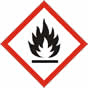 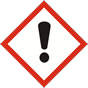 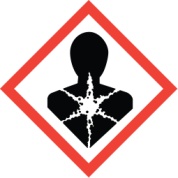 Signal Word:DangerHazard Statements:H225 Highly flammable liquid and vapor.H303 May be harmful if swallowedH312 Harmful in contact with skinH319 Causes serious eye irritationH332 Harmful if inhaledH336 May cause drowsiness or dizzinessH351 Suspected of causing cancerH360 May damage fertility or the unborn childH401 Toxic to aquatic lifePrecautionary statements:	Prevention:	P210 Keep away from heat, hot surfaces, sparks, open flames, and other ignition sources. No smoking	P233 Keep container tightly closed	P260 Do not breathe mist/vapors/spray	P264 Wash skin thoroughly after handling	P271 Use only outdoors or in a well-ventilated area	P281 Use personal protective equipment as required	Response:P301+P312+P331 IF SWALLOWED: Do NOT induce vomiting. Immediately call a poison center or doctor/physician if you feel unwell.P303+P361+P353 IF ON SKIN (or hair): Remove/take off immediately all contaminated clothing. Rinse skin with water/showerP304+P340+P312 IF INHALED: Remove victim to fresh air and keep at rest in a position comfortable for breathing. Call a poison center or doctor/physician if you feel unwell.P305+p351+p338 IF IN EYES: Rinse cautiously with water for several minutes. Remove contact lenses, if present and easy to do. Continue rinsing.P333+P313 If skin irritation or rash occurs, get medical advice/attentionP370+P378 In case of fire: Use dry sand, dry chemical, or alcohol-resistant foam for extinctionStorage:P403+P233+P235 Store in a well-ventilated place. Keep container tightly closed. Keep cool.Disposal:P501 Dispose of contents/container in accordance with local/federal regulations.Section 3		Composition/ Information on IngredientsCAS #		OSHA PEL(TWA)		ACGIH(TLV-TWA)	 Conc.(wt. %)Acrylic Polymer			Proprietary	Not established		Not established	18.0 – 20.0t-Butyl Acetate			540-88-5		200 ppm			200 ppm		60.0 – 80.0Light Solvent Naphtha		64742-95-6	Not established		Not established	1.0 – 3.1bis (2-ethylhexyl) phthalate		117-81-7		5 ppm			5 ppm		0.1 – 0.2Benzene, trimethyl			25551-13-7	25 ppm			25 ppm		1.6 – 1.9Glycol Ether			Proprietary	50 ppm			20 ppm		1.0 – 2.0	Solvent Naphtha			Proprietary	17 ppm			5 mg/m3		5.0 – 10.01,2,4-Trimethylbenzene		95-63-6		25 ppm(1989 std.)		25 ppm		0.9 – 1.7Cumene				98-82-8		50 ppm			50 ppm		0.2 – 0.3Naphthalene			91-20-3		10 ppm			10 ppm		0.0 – 0.4Mixed xylene isomers		1330-20-7	100 ppm			100 ppm		0.0 – 0.2Section 4 		First Aid MeasuresEmergency First Aid ProceduresSkin: Clean material from skin with acetone, then wash with soap and water followed by moisturizer. If irritation persists, contact a physician.Eyes: Flush with a gentle but large stream of clean water for 15 minutes, lifting the lower and upper eyelids occasionally. Remove contact lenses if able. Call a physician if irritation persists.Inhalation: Move to fresh air and provide oxygen if breathing is difficult.  Seek medical attention.Ingestion: DO NOT INDUCE VOMITING. Give large quantities of water. Do not give milk or alcoholic beverages. If vomiting occurs spontaneously, keep head below hips to prevent aspiration of liquid into the lungs. Get medical attention immediately.Section 5		Firefighting ProceduresSuitable Extinguishing Media: Dry chemical, CO2, alcohol-resistant foamUnsuitable Extinguishing Media: High-volume water jetFlash Point (TCC):  40° FFlammable Limits (% volume in air for solvents):  LEL=1.2  UEL=6.9Special Fire Fighting Procedures: Evacuate area and fight fire from a distance. Firefighters wear NIOSH approved self-contained breathing apparatus. Cool containers exposed to fire with water. Vapors are heavier than air and may travel along the ground to distant ignition sources. Do not allow runoff from firefighting to enter drains or water courses.Section 6		Spill or Leak ProceduresSteps to Take if Material is Released or Spilled: No health affects expected from the clean-up of the material if contact can be avoided. Follow the protection information found in Section 8 of this SDS. Ventilate the contaminated area. Prevent the spread of spilled material by using a suitable absorbent material or sand dam. Section 7 		Handling and StorageNormal Handling:  Always use good industrial hygiene practices and safety guidelines.Storage:  Store material in its original container.  Keep containers tightly closed when not in use. Keep material away from open flame, sparks, or other sources of heat and ignition.Waste Disposal Method:  Liquid material is an ignitable waste (D001). Dispose of material in accordance with federal, state, and local guidelines.Special Precautions:  Use proper bonding/grounding techniques to avoid static buildup/discharge, which can ignite vapors. Empty containers may contain explosive levels of vapor. Do not cut, drill, or weld on or near the containers.Section 8 		Protection InformationRespiratory Protection: Use NIOSH-approved organic vapor respirator when exposure levels can’t be kept below limits.Ventilation: Provide adequate mechanical ventilation to keep exposure levels below TLV’s.Protective Gloves: Wear impervious chemical gloves.Eye Protection: Wear chemical safety glasses.Other Protective Clothing or Equipment: As needed to prevent repeated/prolonged contact.Work/Hygienic Practices: Use only in adequately-ventilated area unless recommended respiratory protection is used.  Wash thoroughly with soap and water after handling and before eating, smoking, or using washroom.  If clothes become contaminated, change to clean clothing and wash contaminated clothes before re-use.Section 9 		Physical DataAppearance: Clear to amber liquidOdor: Camphor-likeOdor Threshold: 71 ppbpH: NoneFreezing/Melting Point: -72° FBoiling Point: 208° FFlash Point: 40° F	Evaporation Rate: 2.8 (butyl acetate = 1)Flammability (solid, gas): Flammable LiquidLower/Upper Flammability: 1.2-6.9Vapor Pressure: 55 hPa at 20° CVapor Density: No data availableDensity: 0.91 g/ccSolubility: 7.8 mg/l in waterPartition Coefficient: No data availableAuto-ignition Temperature: 850° FDecomposition temperature: No data availableViscosity: 14-17 centipoiseSection 10 		Reactivity DataReactivity:  				StableConditions to avoid:  			Prevent vapor accumulation. Avoid heat and flames.Incompatibility (Materials to Avoid):  	Strong oxidizers, acids, alkalies, nitrates.Hazardous Decomposition (Byproducts):  Carbon monoxide, carbon dioxide, isobutylene, and acetic acid.Hazardous Polymerization:  		Should not occur.Section 11		Toxicity DataRoutes of Exposure:  Inhalation, Ingestion, eyes, and Skin.Acute Toxicity Lethal Doses (ATE):	LC50 (inhl) 15.5 mg/l	LD50 (oral) 4949 mg/kg	LD50 (skin) 2525 mg/kgHealth Hazards:Acute: May cause eye, skin, gastrointestinal, and lung irritation. May cause central nervous system depression.Chronic: Prolonged and repeated exposures to high concentrations may liver and kidney damage. Skin Contact: May cause irritation and redness. Prolonged or repeated exposure can cause defatting and drying of the skin which may result in a burning sensation and a dried, cracked appearance.Eye Contact: Causes redness, tearing, irritation of the eyes. Direct contact may will cause moderate eye irritation.Inhalation: May cause headache, nausea, dizziness, and loss of coordination. Continued inhalation may result in unconsciousnes.Ingestion: May be harmful if swallowed. Aspiration of the material into the lungs can cause chemical pneumonitis, which can be fatal. Carcinogen: Contains trace amounts of Napthalene (0.0-0.4% w/w), Cumene (0.2 – 0.3% w/w), Light Solvent Naphtha (1.0 – 3.1% w/w), and bis(2-Ethylhexyl) phthalate (0.1 – 0.2% w/w), which are IARC category 2B possible carcinogen.Aggravation of Pre-existing Conditions: Persons with pre-existing skin, eye, or lung disorders may be more susceptible to the effects of the substance.Section 12		Ecological DataAcute Toxicity to Fish: LC50 (96 hr) 5.9 mg/L (Calculated)Acute Toxicity to Aquatic Invertebrates: EC50 (48 hr) 1.7 mg/L (Calculated)Toxicity to Aquatic Plants: EC50 algae 10.0 mg/L (Calculated)Toxicity to Microorganisms: High concentrations may be harmful to sewage treatment plant microbes.Chronic Toxicity to Fish: No data availableChronic Toxicity to Aquatic Invertebrates: No data availablePersistence and Degradability: Expected to degrade readily and rapidly in the presence of oxygenBioaccumulation Potential: This material is not expected to bioaccumulate.Mobility in the Soil: Expected to move slowly in soil and water.Other Adverse Effects: No data available.Section 13		Disposal InformationWaste Disposal Method: Liquid material is an ignitable waste (D001). Dispose of material in accordance with all Federal, State, and Local regulations.Section 14		Transport InformationFor all modes:Proper Shipping Name:  PAINTHazard Class: 3UN: UN1263Packing Group: PGIIMarine Pollutant: NoSection 15 		Regulatory InformationSARA 311/312: Yes. (Fire, Acute, Chronic).OSHA: This material is hazardous by definition of Hazardous Communications Standard (29 CFR 1910.1200).TSCA: Components of this material are either listed or are exempt from the EPA TSCA Inventory of Chemical Substances.California Proposition 65:  	WARNING! This product contains a chemical known to the State of California to cause cancer.				91-20-3		Naphthalene				98-82-8		Cumene				71-43-2		BenzeneWARNING! This product contains a chemical known to the State of California to cause birth defects or other reproductive harm.117-81-7 	bis(2-Ethylhexyl) phthalate71-43-2		BenzeneMassachusetts Right To Know:	91-20-3		Naphthalene		0.0 – 0.4				95-63-6		1,2,4-Trimethylbenzene	0.9 – 1.7				98-82-8		Cumene			0.2 – 0.31330-20-7	Mixed Xylenes		0.0 – 0.225551-13-7	Benzene, trimethyl	1.6 – 1.9				117-81-7 	bis(2-Ethylhexyl) phthalate	0.1 – 0.2Proprietary	Glycol Ether		1.0 – 2.0Pennsylvania Right To Know:	Proprietary	Solvent Naphtha		5.0 – 10.091-20-3		Naphthalene		0.0 – 0.4				64742-95-6	Light Solvent Naptha	1.0 – 3.198-82-8		Cumene			0.2 – 0.31330-20-7	Mixed Xylenes		0.0 – 0.295-63-6		1,2,4-Trimethylbenzene	0.9 – 1.7				25551-13-7	Benzene, trimethyl	1.6 – 1.9117-81-7 	bis(2-Ethylhexyl) phthalate	0.1 – 0.2Proprietary	Glycol Ether		1.0 – 2.0New Jersey Right To Know:	Proprietary	Solvent Naphtha		5.0 – 10.091-20-3		Naphthalene		0.0 – 0.4				64742-95-6	Light Solvent Naptha	1.0 – 3.198-82-8		Cumene			0.2 – 0.31330-20-7	Mixed Xylenes		0.0 – 0.295-63-6		1,2,4-Trimethylbenzene	0.9 – 1.7				25551-13-7	Benzene, trimethyl	1.6 – 1.9117-81-7 	bis(2-Ethylhexyl) phthalate	0.1 – 0.2Proprietary	Glycol Ether		1.0 – 2.0Section 16 		Additional InformationThe regulatory information provided is not intended to be comprehensive.  Other Federal, State and Local regulations may apply to this material.DISCLAIMER: Although the information and recommendations set forth herein are presented in good faith and  believed to be correct as of the date hereof, manufacturer makes no representations as to the completeness or accuracy thereof.